 ПРОТОКОЛ № 1-24заседания Комитета по информации Саморегулируемой организации аудиторов Ассоциации «Содружество» г. Москва                                                                                                 22 февраля 2024 годаФорма проведения заседания: Очная в формате конференцсвязи (с подключением к конференции Zoom в режиме on-line) В заседании приняли участие члены Комитета:Албу С.А., Борзова Н.Е., Быкова Э.Ф., Денисова С.А., Кремнева А.В., Лимаренко Д.Н., Чая В.Т.Итого в заседании Комитета по информации СРО ААС (далее – Комитет)участвует 7 из 8 членов Комитета, что составляет 88% голосов, кворум для принятиярешений имеется.По первому вопросу:    Открытие заседания. Процедурные вопросы.Председатель Комитета Лимаренко Д.Н. открыл заседание, представил для обсуждения проект повестки дня. Замечаний и дополнений не поступило.ПОВЕСТКА ДНЯРешили: Утвердить повестку дня заседания Комитета.Решение принято единогласно.По второму вопросу:    Утверждение отчета о деятельности Комитета в 2023 году.Лимаренко Д.Н. представил отчет о деятельности Комитета в 2023 году, рассказал новым членам Комитета о деятельности Комитета.Решили:Утвердить отчет о деятельности Комитета в 2023 году.Результаты голосования:За - 7Против – 0Воздержались – 0По третьему вопросу:    Утверждение плана деятельности Комитета на 2024 год.Лимаренко Д.Н. представил план деятельности Комитета на 2024 год. Члены Комитета приняли участие в обсуждении плана. Члены Комитета не поддержали идею создания новостного телеграм-канала СРО, считая такой канал донесения информации до членов СРО избыточным.Решили:Утвердить план деятельности Комитета на 2024 год.Результаты голосования:За - 7Против – 0Воздержались – 0По четвертому вопросу:    Об одобрении Регламента публичных выступлений и взаимодействия со средствами массовой информации.Решили:Одобрить Регламента публичных выступлений и взаимодействия со средствами массовой информации. Направить указанный Регламент на утверждение в Правление СРО ААС.Результаты голосования:За - 7Против – 0Воздержались – 0По пятому вопросу:    Обсуждение ТЗ по поиску аудиторских организаций (проект «Маркетплейс») и предложений члена Правления Романовой С.И.Члены Комитета обсудили ТЗ, разработанное Комитетом, рассмотрели предложенные Романовой С.И. количественные показатели Аналитической информации по аудиторским организациям. Денисова С.А. высказалась против использования любых количественных показателей для сервиса. Члены Комитета признали избыточной большую часть представленных количественных показателей и предложили обсудить возможность использования показателей «выручка» и «количество выданных аудиторских заключений» с КСМАО и КАОФР. Борзова Н.Е. высказала сомнения в необходимости размещения сервиса на сайте СРО ААС.  Решили:Одобрить ТЗ по поиску аудиторских организаций (проект «Маркетплейс») в редакции Комитета. Направить указанное ТЗ на рассмотрение КАОФР и КСМАО.Результаты голосования:За - 5Против – 1Воздержались – 1По шестому вопросу:    Обсуждение Положения о профилактике нарушений обязательных требований к членству в СРО ААС (проект «Ромашка»).Члены комитета обсудили представленное Положение, в целом одобрив его. Борзова Н.Е. не поддержала Положение, т.к. по ее мнению в Положении не до конца ясно описаны цели (результат).Решили:Одобрить Положение о профилактике нарушений обязательных требований к членству в СРО ААС. Направить указанное Положение на рассмотрение в ККД.Результаты голосования:За - 6Против – 1Воздержались – 0Вопросы повестки дня исчерпаны.Заседание объявлено закрытым.Подсчет голосов проводился Председателем КомитетаПредседатель заседания                                      ________________     Лимаренко Д.Н.                                   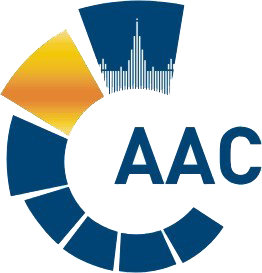 САМОРЕГУЛИРУЕМАЯ ОРГАНИЗАЦИЯ АУДИТОРОВАССОЦИАЦИЯ «СОДРУЖЕСТВО» 
член Международной Федерации Бухгалтеров (IFAC)(ОГРН 1097799010870, ИНН 7729440813, КПП 772901001) 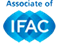 119192, г. Москва, Мичуринский проспект, дом 21, корпус 4. т: +7 (495) 734-22-22, ф: +7 (495) 734-04-22, www.sroaas.ru, info@sroaas.ru №ВопросДокладчик1.Открытие заседания. Процедурные вопросы.Лимаренко Д.Н.2.Утверждение отчета о деятельности Комитета в 2023 году Лимаренко Д.Н.3.Утверждение плана деятельности Комитета на 2024 годЛимаренко Д.Н.4.Об одобрении Регламента публичных выступлений и взаимодействия со средствами массовой информацииЛимаренко Д.Н.5.Обсуждение ТЗ по поиску аудиторских организаций (проект «Маркетплейс») и предложений члена Правления Романовой С.И.Лимаренко Д.Н.6.Обсуждение Положения о профилактике нарушений обязательных требований к членству в СРО ААСЛимаренко Д.Н.